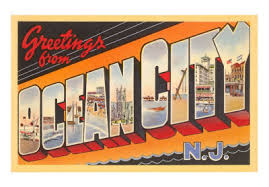 Ocean City Beach and Boardwalk925 Haven Ave, Ocean City, NJLeave XL: 9:30 AMArrive: 11:00 AMLeave trip: 4:00 PMArrive at XL: 5:30 PMOur oldest group of campers has been enjoying this trip for at least 14 years. It is one of their favorites. Campers will only be in the water up to their thighs.  Our staff will be in the water with them. They will stay on the beach until 2 pm and then have a chance to purchase snacks and play in the arcades from 2-4 pm.PLEASE REMEMBER: Camp shirt must be worn.Bring a packed lunch (no glass) and pack plenty of snacks.Apply sunblock before coming to camp.Campers should bring sunscreen to reapply after lunch.All campers must wear their bathing suit under their camp shirt to camp.  All campers must bring a towel.Campers are not permitted to change on any of the field trips.Campers will eat lunch on the beach.Campers will not be going on any rides during these trips.Souvenirs may be purchased on this trip.Water will be available throughout the day.